2020 年全国硕士研究生招生考试河海大学报考点（3206）网上确认公告各位考生：按照教育部及江苏省有关文件精神和要求，今年我校报考点信息确认工作采用网上确认方式进行，考生不须到我校报考点现场确认。现将有关事项通知如下：一、网上确认对象报考河海大学的南京市考生：就读学校在南京地区的应届本科生；户口或工作单位在南京的往届考生。报考河海大学的单独考试考生。以上考生必须已经完成网上报名和缴费且选择的报考点为河海大学（3206）。二、网上确认前准备考生需在网上确认前准备好以下材料：注：网上确认需要但不限于以上材料，最终以网上确认系统要求为准。三、网上确认时间网上确认时间为 2019 年 11 月 7 日 08:00 至 11 月 10 日 17:00，审核时间为每天 08:00-17:00（期间每天 24 小时考生均可上传材料，11 月 10 日 17:00 系统关闭）。考生须于规定时间通过网上确认平台，完成确认，逾期不再补办。审核未通过的考生必须按照审核不通过原因在规定时间内按要求提交补充材料，逾期视为放弃报名。为确保在规定时间内完成网上确认审核工作，补充材料上传截止时间为 11 月 10 日 15:00。建议考生不要在确认的最后一天提交审核材料，以免因审核不通过没有充足的时间准备补充材料。四、网上确认流程考生凭在“研招网”网上报名系统的用户名及密码登录网上确认系统（PC 端网址：https://yz.chsi.com.cn/wsqr/stu；移动端待系统开通后扫描下方二维码登陆）。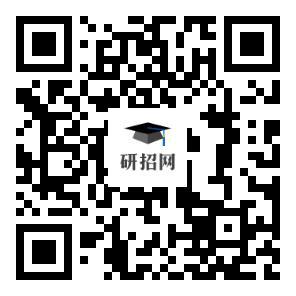 请按照系统提示及要求完成网上确认手续。五、审核结果网上确认审核工作有一定的滞后性，审核结果一般 48 小时内通过确认系统反馈（提交材料考生人数过多及特殊情况除外），请考生及时登录确认系统查询审核结果，同时，审核系统将通过短信和学信网站内信提醒考生。网上确认审核结果不实时同步至中国研招网网报信息中，审核结果以网上确认系统中提示为准。六、其他事项未交费考生信息为无效信息，不能进行网上信息确认。因今年试行网上确认，考生不需再到现场。工作时间内，报考点接受考生关于网上确认的咨询，咨询电话 025-83786303。上传照片及图片要求：请不要化妆，不得佩戴眼镜、隐形眼镜、美瞳拍照；照明光线均匀，脸部不能发光，无高光、光斑，无阴影、红眼等；头发不得遮挡脸部或造成阴影，要露出五官；能如实地反映本人近期相貌，照片内容要求真实有效，不得做任何修改（未经PS 等照片编辑软件处理，不得用照片翻拍）；其他材料照片或图片要求对焦准确，照片清晰不模糊，照片中文字可肉眼识别。请务必谨慎上传符合上述全部要求的照片，否则会影响审核。考生在 2019 年 12 月 14 日至 12 月 23 日期间，凭网报用户名和密码登录“研招网”自行下载打印准考证。考生须确保填报及上传的所有信息的真实性，如有弄虚作假，一经发现，即取消其报名资格。因考生本人错误提交报考信息或填报虚假信息，导致后期不能考试、复试或录取的，后果由考生本人承担。经考生本人确认的报名信息任何时候不作修改，因考生本人未认真阅读相关报考条件及相关政策要求，以及网报信息误填、错填，导致不能现场确认、考试、复试、录取以及入学后不能进行学籍注册的，遗留问题由考生本人负责。报考我校但报考点选择不是河海大学（3206）的考生，请按照对应报考点要求在规定时间内到指定地方完成确认工作。材料名称需提交考生材料要求近三个月内正面、免冠、无妆、彩色电子近三个月内正面、免冠、无妆、彩色电子证件照（白色背景，该照片将用于初试准证件照（白色背景，该照片将用于初试准考证、录取通知书、校园卡等），请务必考证、录取通知书、校园卡等），请务必按要求上传。按要求上传。1)仅支持 JPG 或 JPEG 格式，建议大小不超过 10M，宽高比例 3：4；1、本人电子照片全部考生2)坐姿端正，双眼自然睁开并平视、耳1、本人电子照片全部考生朵对称、左右肩膀平衡、头部和肩部朵对称、左右肩膀平衡、头部和肩部要端正且不能过大或过小，需占整个照片的比例为 2/3；3)请不要化妆，不得佩戴眼镜、隐形眼镜、美瞳拍照；4)头发不得遮挡脸部或造成阴影，要露出五官；5)能如实反映本人近期相貌，照片内容要求真实有效、不得做任何修改（未经过 PS 等图片编辑软件处理、不得用照片翻拍）；分正反两面上传、要求身份证边框完整，分正反两面上传、要求身份证边框完整，2、本人身份证原件正反面全部考生字迹清晰可见，亮度均匀（有效期应在字迹清晰可见，亮度均匀（有效期应在2019 年 12 月 22 日之后）。2019 年 12 月 22 日之后）。1)拍摄时，手持本人身份证，将持证的手臂和上半身整个拍进照片，头部和肩部要端正、头发不得遮挡脸部或造3、本人手持身份证照片全部考生成阴影，要露出五官；3、本人手持身份证照片全部考生2)   仅支持 JPG 或 JPEG 格式，建议大小2)   仅支持 JPG 或 JPEG 格式，建议大小2)   仅支持 JPG 或 JPEG 格式，建议大小2)   仅支持 JPG 或 JPEG 格式，建议大小不超过 10M；3)确保身份证上的所有信息清晰可见、完整（没有被遮挡或被手指捏住）；就读学校在南京地区的提供学生证中个人信息页（有照片、学制、提供学生证中个人信息页（有照片、学制、4、有效学生证原件就读学校在南京地区的专业、入学年月等信息）和注册页（注册专业、入学年月等信息）和注册页（注册4、有效学生证原件应届本科生专业、入学年月等信息）和注册页（注册专业、入学年月等信息）和注册页（注册应届本科生章完整）。章完整）。章完整）。章完整）。户口或工作单位在南京的往提供符合招生单位要求的学历学位证书提供符合招生单位要求的学历学位证书5、学历学位证书原件户口或工作单位在南京的往照片。境外学历请提供教育部留学服务中照片。境外学历请提供教育部留学服务中5、学历学位证书原件届考生照片。境外学历请提供教育部留学服务中照片。境外学历请提供教育部留学服务中届考生心出具的国（境）外学历学位认证书。心出具的国（境）外学历学位认证书。心出具的国（境）外学历学位认证书。心出具的国（境）外学历学位认证书。南京市户口本原件（户口本首页及本人信南京市户口本原件（户口本首页及本人信息页；集体户口者提供常住人口登记表正息页；集体户口者提供常住人口登记表正面）或南京市近 3 个月（2019 年 8-10 月）面）或南京市近 3 个月（2019 年 8-10 月）6、户口本、社保缴纳记录或户口或工作单位在南京的往社保缴费记录（社保部门打印最近 3 个月社保缴费记录（社保部门打印最近 3 个月工作单位证明届考生清单或者“我的南京”APP 缴存记录页面清单或者“我的南京”APP 缴存记录页面截屏）或南京地区工作证明（须有考生详截屏）或南京地区工作证明（须有考生详细身份信息、岗位信息、单位人事部门固细身份信息、岗位信息、单位人事部门固定电话，并加盖单位人事部门公章）。定电话，并加盖单位人事部门公章）。1)应届本科生（包括普通高校、成人高校、普通高校举办的成人高等学历教育应届本科毕业生）提供《教育部学籍在线验证报告》；2)往届生提供《教育部学历证书电子注册备案表》或《中国高等教育学历认网报时未通过学历（学籍）证报告》或《国（境）外学历学位认7、学历（学籍）认证网报时未通过学历（学籍）证书》；7、学历（学籍）认证校验的考生证书》；校验的考生3)未取得毕业证的自学考试和网络教3)未取得毕业证的自学考试和网络教育本科生（须录取当年入学前取得国家承认的本科毕业证书）提供省市自学考试办公室或高校出具的相关证明（如盖章的成绩单、届时能够毕业的证明原件照片）；4)因姓名变更或证件号码变更导致学籍学历校验未通过者需提供公安机关出具的变更证明和《教育部学籍在线验证报告》（或《教育部学历证书电子注册备案表》，或《中国高等教育学历认证报告》，或《国（境）外学历学位认证书》）；注：往届生如正在进行学历认证，须上传学历认证正在办理的证明，如认证收费票据。8、入伍、退伍材料报考“退役大学生士兵”专项本人《入伍批准书》和《退出现役证》。8、入伍、退伍材料硕士研究生招生计划的考生本人《入伍批准书》和《退出现役证》。硕士研究生招生计划的考生9、考生登记表报考“少数民族高层次骨干人提交《2020 年少数民族高层次骨干人才9、考生登记表才”研究生招生计划的考生计划考生登记表》。才”研究生招生计划的考生计划考生登记表》。10、同意报考证明在校研究生（即学历学籍审核由研究生就读单位培养部门出具的同意10、同意报考证明结果为：有研究生学籍）报考证明。结果为：有研究生学籍）报考证明。